http://www.najuversum.de/index.php?action=page&pageid=8417&sid=Das EichhörnchenEin lebhaftes TierchenVielleicht habt ihr im Wald, im Park oder sogar im Garten schon einmal beobachten können wie ein Eichhörnchen baumabwärts klettert oder von Wipfel zu Wipfel springt - die kleinen Wusel- Tiere sind nämlich gar nicht so scheu und trauen sich auch auf Bäume in den Städten, vielleicht auch bei dir zuhause in den Garten. Augen aufhalten lohnt sich! Besonders jetzt im Herbst sind die Eichhörnchen sehr aktiv. Wild und ausgelassen kann man die Eichhörnchen oft erleben – insbesondere Eichhörnchenkinder toben gerne von Baum zu Baum, die Stämme hinauf und hinunter, ohne dabei auf Gefahren zu achten. Eichhörnchen sind sehr leichte Tiere, sie wiegen nur 500 Gramm, vielleicht sind sie deswegen so flink.
Bei ihrer Geburt sind die Eichhörnchenkinder rosig und haarlos und noch ziemlich hilflos. Sie können weder sehen noch hören und spüren nur die Wärme ihrer Mutter. In dieser Zeit ernähren sie sich von der Milch der Mutter.
Aber schon nach zwei Wochen haben die kleinen Eichhörnchen ein Fell, nach drei Wochen fangen sie an Töne zu hören, mit fünf Wochen öffnen sie ihre Augen und mit sechs Wochen trauen sie sich aus dem Nest. Jetzt wollen sie die Welt draußen erforschen – sie fangen an zu klettern und suchen sich ihr Futter selbst. Eichhörnchen fressen Eicheln, Haselnüsse, Samen von Fichten und Kiefern, Beeren, Pilze, Eier und Jungvögel.
Im Herbst gibt es für die Eichhörnchen viel Nahrung im Wald: Heidelbeeren und Brombeeren sind reif, Eicheln und Bucheckern bedecken den Waldboden und Haselnüsse hängen zu Tausenden an den Sträuchern. Diese Nahrungsfülle im Herbst ist ganz wichtig für die Tiere, denn jetzt sammeln sie ihre Nahrungsvorräte für den Winter und verscharren sie unter Baumwurzeln. Auf diese Weise legen die Eichhörnchen im ganzen Wald verteilt viele Vorratskammern an, die sie im Winter zwar nicht alle wieder finden, aber ausreichend viele, um im Winter von den selbst angelegten Vorräten zu überleben.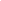 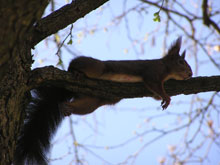 Auch ein Eichhörnchen braucht mal eine Pause